APORTACIÓN FEDERAL PARA LA EDUCACIONAL 30 DE SEPTIEMBRE 2020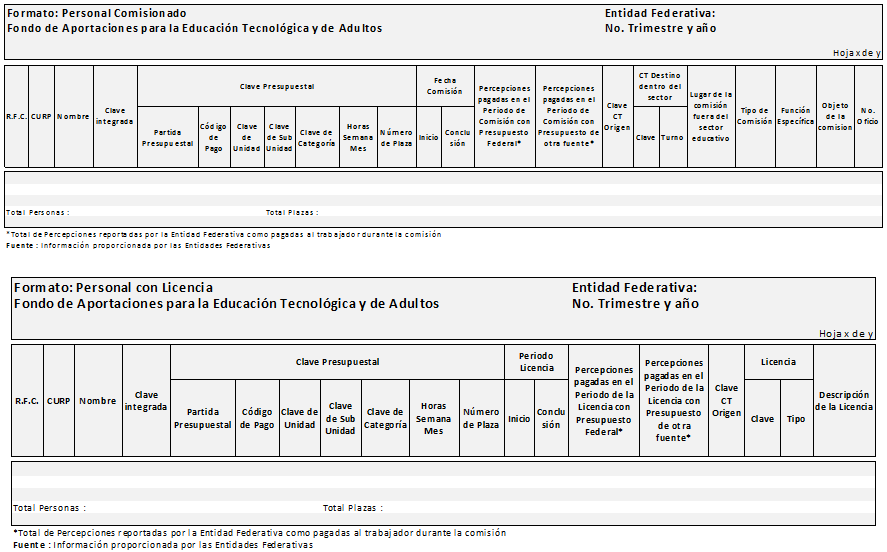 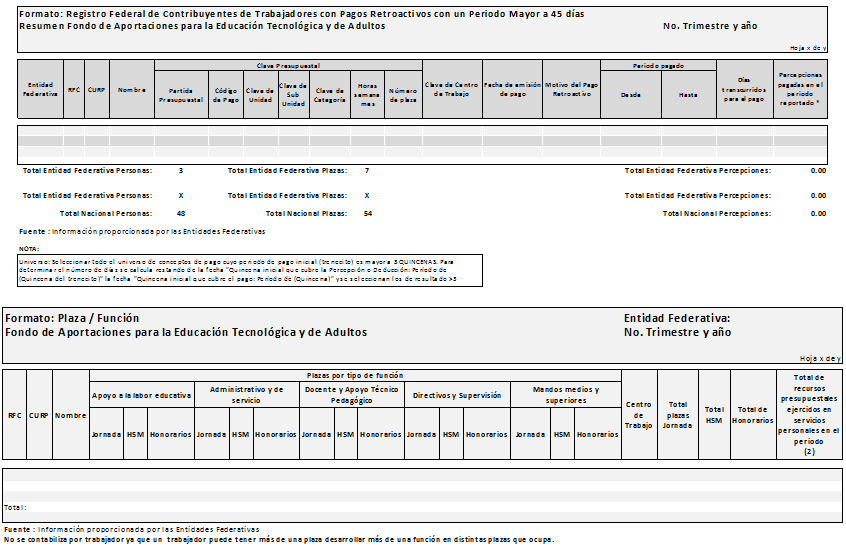 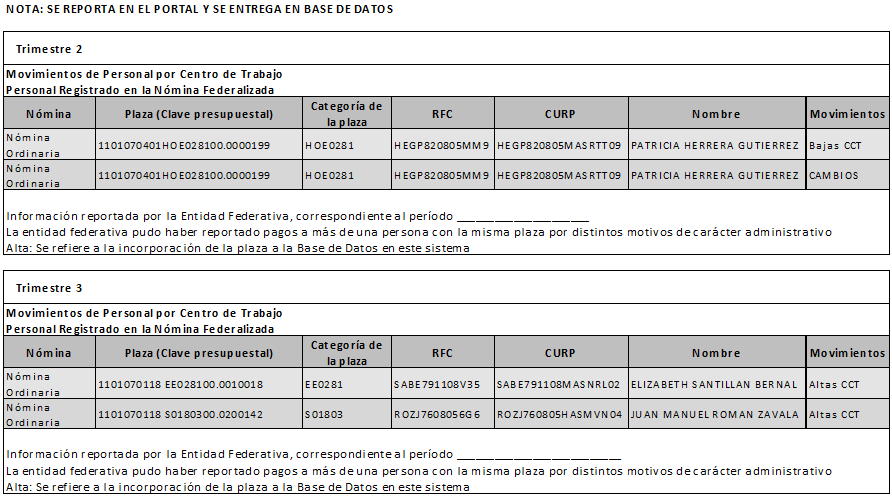 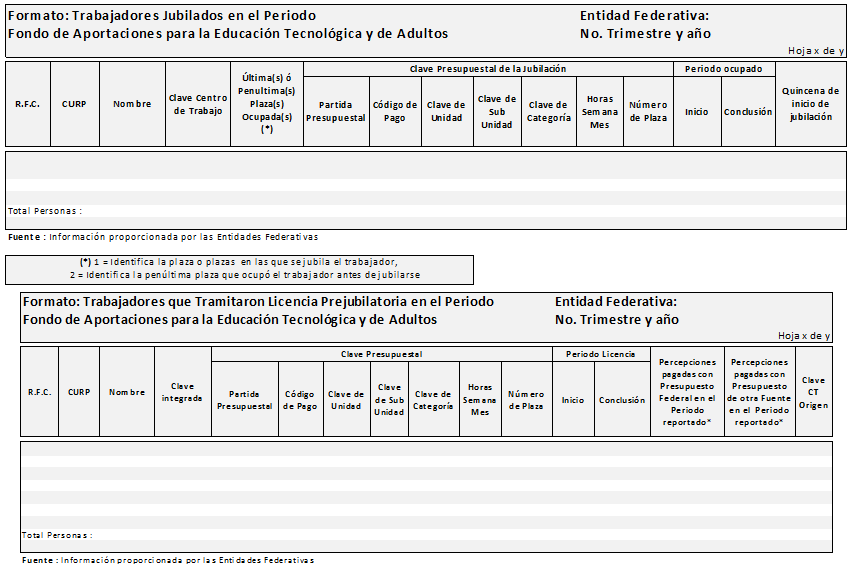 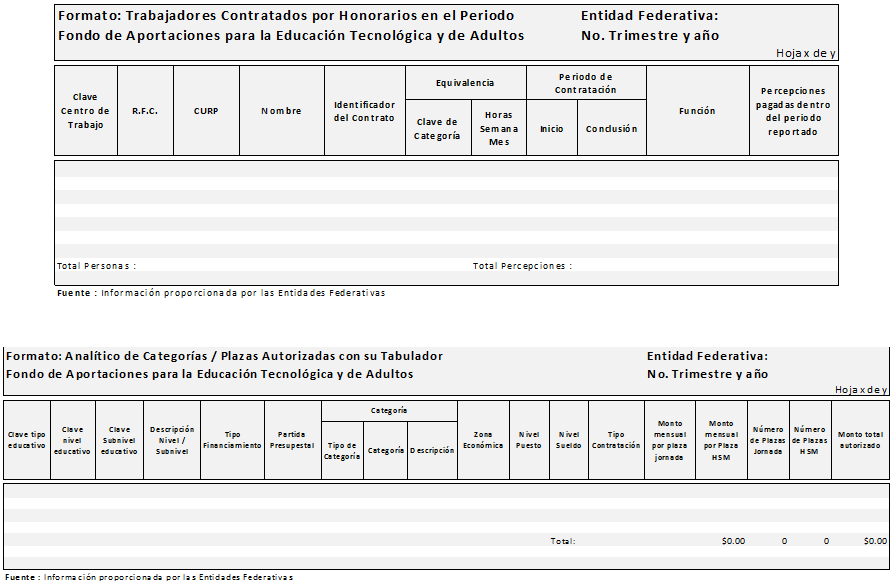 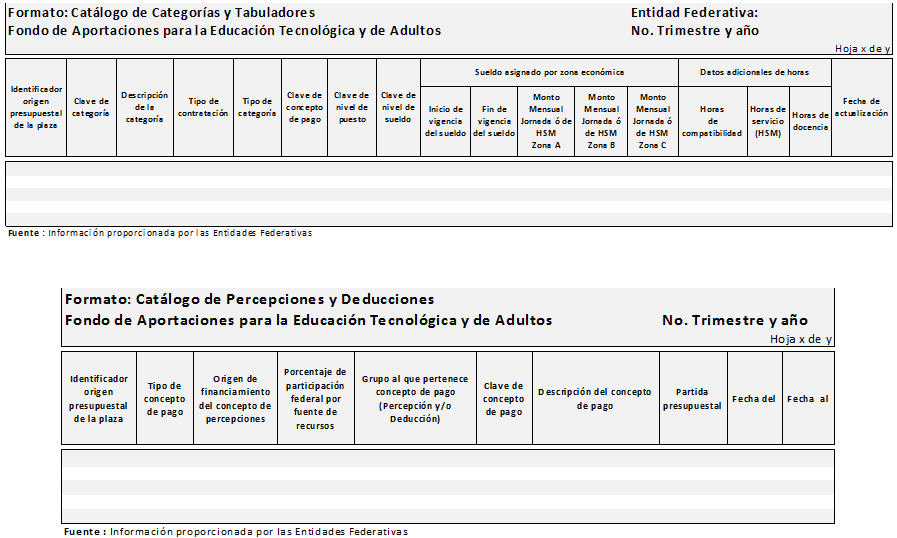 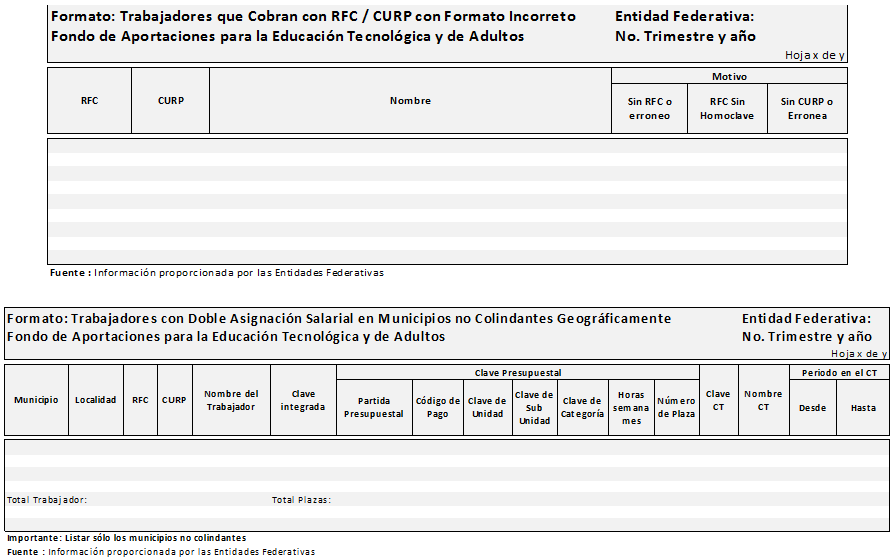 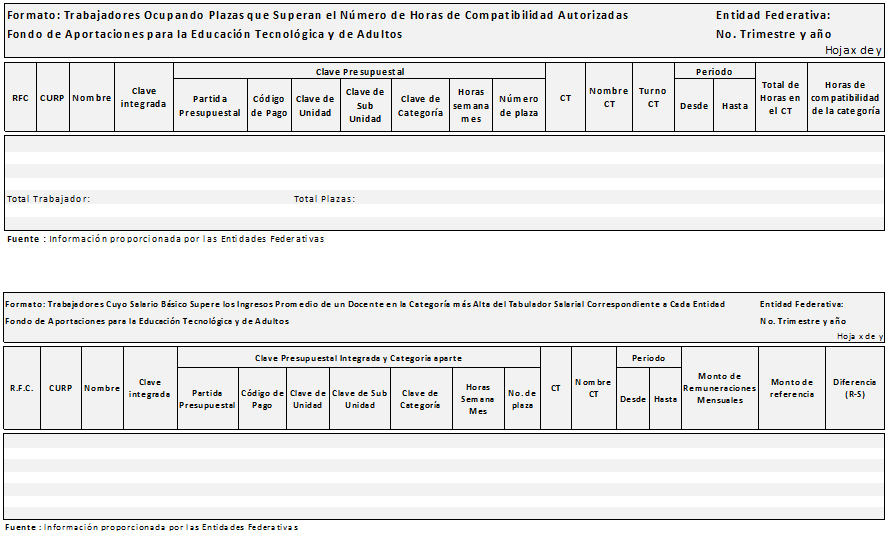 NOTA: Este Órgano Garante NO cuenta con información que la entidades federativas deberán presentar respecto al fondo de Aportaciones para la Educación Tecnológica y de Adultos, y los formatos de presentación .